	MĚSTO ŽATEC	USNESENÍ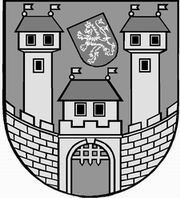 	z 	11	. jednání Rady města Žatce 	konané dne	6.5.2014Usnesení č. 	295 /14	-	318 /14	 295/14	Schválení programu	 296/14	Kontrola usnesení	 297/14	Informace o investičních akcích	 298/14	Návrh na změnu ÚP Žatec vč. změny č. 1 a 3 - p.p.č. 1702/32, 6419, 	7032/28 k.ú. Žatec	 299/14	Návrh na změnu ÚP Žatec vč. změny č. 1 a 3 - p.p.č. 3691/3 k.ú. Žatec	 300/14	Rozpočtová změna – náhradní výsadba a související práce u cyklostezky 	úsek č. 4	 301/14	Příprava zadávacího řízení – „Realizace energetických úspor dodatečným 	zateplením objektu Mateřské školy U Jezu v Žatci“	 302/14	Záměr města prodat volné bytové jednotky	 303/14	Smlouva o zřízení věcného břemene – stavba „Telekomunikační optický 	kabel Žatec – Šafaříkova, Malínská, Hájkova“	 304/14	Smlouva o zřízení věcného břemene – stavba „Žatec – Podbořany, 	rekonstrukce VTL plynovodu od TU 3113 Žatec"	 305/14	Smlouva o budoucí smlouvě o zřízení věcného břemene – stavba „vodovodní	 přípojka pro p.p.č. 6262/12, lokalita Černovka"	 306/14	Prodej části pozemků p.p.č. 4425/13 a p.p.č. 6818/2 v k.ú. Žatec	 307/14	Účast na zahraničním odborném semináři	 308/14	Smlouva o dílo – preventivní ohnisková deratizace 2014	 309/14	Zahájení výběrového řízení pro realizaci stavby „Dukelská ul., rekonstrukce	 vozovky a chodníků – I. etapa“	 310/14	Žádost o poskytnutí grantu z Norských fondů v rámci programu CZ 06	 311/14	Smlouva o provedení přezkoumání hospodaření města	 312/14	Protokol o výsledku následné veřejnosprávní kontroly	 313/14	Nabytí do majetku města	 314/14	Fin. příspěvek – Českomoravský slovanský svaz	 315/14	Stanovení počtu zastupitelů pro volební období 2014-2018	 316/14	Žatecká teplárenská, a.s. - přeměna podoby kmenových akcií	 317/14	Program zastupitelstva města	 318/14	Souhlas s čerpáním investičního fondu – opona	 295/14	Schválení programuRada města Žatce projednala a schvaluje program jednání rady města.									 T:  6.5.2014	O:	p.	HAMOUSOVÁ	 296/14	Kontrola usneseníRada města Žatce projednala a bere na vědomí kontrolu usnesení z minulých jednání rady města a dále schvaluje opravu textu usnesení č. 140/14  Program regenerace MPR a MPZ pro rok 2014 a to tak, že text usnesení:Rada města Žatce doporučuje Zastupitelstvu města Žatce schválit rozdělení finančních prostředků z Programu regenerace MPR a MPZ pro rok 2014 dle předloženého návrhu: se nahrazuje textem:„Rada města Žatce doporučuje Zastupitelstvu města Žatce schválit rozdělení finančních prostředků z Programu regenerace MPR a MPZ na rok 2014 dle předloženého návrhu:Městská památková zóna: 200.000,- Kčč.p. 299  -  3. etapa akce Oprava krovu a výměna střešní krytiny a další zabezpečovací práce      Kláštera Kapucínů v Žatci.“ 									 T:  22.5.2014	O:	p.	MAZUROVÁ			 297/14	Informace o investičních akcíchRada města Žatce bere na vědomí informaci o investičních akcích.								 	 T:  6.5.2014	O:	p.	TRÁVNÍČEK	 298/14	Návrh na změnu ÚP Žatec vč. změny č. 1 a 3 - p.p.č. 1702/32, 6419, 	7032/28 k.ú. ŽatecRada města Žatce projednala žádost o změnu ÚP Žatec vč. změny č. 1 a 3 - změna využití pozemků p.p.č. 1702/32, 6419 a 7032/28 k.ú. Žatec a upřednostňuje variantu b) pro posouzení žádosti Zastupitelstvem města Žatce.									 T:  22.5.2014	O:	p.	TRÁVNÍČEK	 299/14	Návrh na změnu ÚP Žatec vč. změny č. 1 a 3 - p.p.č. 3691/3 k.ú. ŽatecRada města Žatce projednala žádost o změnu ÚP Žatec vč. změny č. 1 a 3 - změna využití pozemku p.p.č. 3691/3 k.ú. Žatec a upřednostňuje variantu b) pro posouzení žádosti Zastupitelstvem města Žatce.									 T:  22.5.2014	O:	p.	TRÁVNÍČEK	 300/14	Rozpočtová změna – náhradní výsadba a související práce u cyklostezky 	úsek č. 4Rada města Žatce projednala a schvaluje rozpočtovou změnu - přesun nedočerpaných finančních prostředků schválených na investiční akci: „Technická infrastruktura Pod Kamenným vrškem v Žatci - 2. etapa, část B“ na náhradní výsadbu a související práce kolem cyklostezky podél řeky Ohře – úsek č. 4. Výdaje: 739-3613-6121 org. 7591          - 210.000,- Kč (investiční akce)Výdaje: 739-3745-5169 org. 716           + 210.000,- Kč (služby).	T:	13.5.2014	O:	p.	SEDLÁKOVÁ	 301/14	Příprava zadávacího řízení – „Realizace energetických úspor 	dodatečným zateplením objektu Mateřské školy U Jezu v Žatci“Rada města Žatce schvaluje zadávací a kvalifikační podmínky zjednodušeného podlimitního řízení podle zákona č. 137/2006 Sb., o veřejných zakázkách v platném znění v souladu se Zásadami a postupy pro zadávání veřejných zakázek Města Žatce a dle Závazných pokynů pro žadatele a příjemce podpory v Operačním programu Životní prostředí na zhotovitele stavby „Realizace energetických úspor dodatečným zateplením objektu Mateřské školy U Jezu v Žatci“ dle projektové dokumentace zhotovené projektantem v srpnu 2013 v podobě zadávací a kvalifikační dokumentace a návrhu SoD.	T:	7.5.2014	O:	p.	TRÁVNÍČEK	 302/14	Záměr města prodat volné bytové jednotkyRada města Žatce ukládá odboru rozvoje a majetku města zveřejnit po dobu 30 dnů záměr města prodat ze svého majetku volné bytové jednotky:č. 2834/29 ul. Dr. Václava Kůrky v Žatci o velikosti 0+1, plocha bytu 30,60 m2 s podílem společných částí budovy č.p. 2832, 2833, 2834 v Žatci a podílem pozemku st.p.č. 5081 o výměře 1067 m2 v k.ú. Žatec o velikosti 306/40636 vzhledem k celku za minimální kupní cenu 308.000,- Kč a poplatky spojené s provedením smlouvy,č. 2724/46 ul. Jabloňová v Žatci o velikosti 1+3, plocha bytu 71,70 m2 s podílem společných částí budovy č.p. 2724 v Žatci a podílem pozemku st.p.č. 3576/2 o výměře 239 m2 v k.ú. Žatec o velikosti 717/14549 vzhledem k celku za minimální kupní cenu 615.400,- Kč a poplatky spojené s provedením smlouvy.	T:	13.5.2014	O:	p.	TRÁVNÍČEK	 303/14	Smlouva o zřízení věcného břemene – stavba „Telekomunikační optický	 kabel Žatec – Šafaříkova, Malínská, Hájkova“Rada města Žatce schvaluje v návaznosti na usnesení rady města č. 857/09 ze dne 21.09.2009 zřízení věcného břemene pro společnost GRAPE SC a.s. na stavbu „Telekomunikační optický kabel Žatec – Šafaříkova, Malínská, Hájkova“ na pozemcích města: p.p.č. 4484/1 o výměře 1422 m2, p.p.č. 4484/5 o výměře 4073 m2, p.p.č. 4484/30 o výměře 146 m2, p.p.č. 4484/31 o výměře 45 m2, p.p.č. 4624/3 o výměře 3557 m2, p.p.č. 6961/1 o výměře 6901 m2, p.p.č. 300/2 o výměře 148 m2, p.p.č. 303 o výměře 2482 m2, p.p.č. 312/1 o výměře 2331 m2, p.p.č. 312/7 o výměře 154 m2, p.p.č. 314/2 o výměře 1824 m2, p.p.č. 314/3 o výměře 2003 m2, p.p.č. 314/4 o výměře 213 m2, p.p.č. 314/5 o výměře 177 m2, p.p.č. 315 o výměře 2263 m2, p.p.č. 320/1 o výměře 1249 m2, p.p.č. 6807/1 o výměře 3302 m2, p.p.č. 6827/5 o výměře 110 m2, p.p.č. 6827/6 o výměře 1454 m2, p.p.č. 6827/11 o výměře 1608 m2, p.p.č. 6827/12 o výměře 375 m2, p.p.č. 6824/25 o výměře 5582 m2, p.p.č. 6827/8 o výměře 1554 m2, p.p.č. 6827/10 o výměře 1788 m2 v k.ú. Žatec, jejímž obsahem je zřízení, provoz, údržba a opravy podzemního vedení veřejné komunikační sítě, vyplývající se zákona č. 127/2005 Sb., o elektronických komunikacích, ve znění pozdějších předpisů.									 T:  6.6.2014	O:	p.	TRÁVNÍČEK	 304/14	Smlouva o zřízení věcného břemene – stavba „Žatec – Podbořany, 	rekonstrukce VTL plynovodu od TU 3113 Žatec"Rada města Žatce schvaluje v návaznosti na usnesení rady města č. 1163/08 ze dne 15.12.2008 zřízení věcného břemene pro společnost RWE GasNet, s.r.o. na stavbu „Žatec – Podbořany, rekonstrukce VTL plynovodu od TU 3113 Žatec – Zahrádky po TU Žatec – Jih, 1. etapa“ na pozemcích města: p.p.č. 4684/2, p.p.č. 4653 díl 2, p.p.č. 4660, p.p.č. 4676 díl 1 v k.ú. Žatec, jejímž obsahem je právo ke stavbě plynárenského zařízení, právo neomezeného přístupu a příjezdu k soustavě v souvislosti se zřizováním, provozem, opravami a údržbou, právo ochranného pásma a právo oprávněné strany vyplývající ze zákona č. 458/2000 Sb., energetický zákon, ve znění pozdějších předpisů.	T:	6.6.2014	O:	p.	TRÁVNÍČEK	 305/14	Smlouva o budoucí smlouvě o zřízení věcného břemene – stavba 	„vodovodní přípojka pro p.p.č. 6262/12, lokalita Černovka"Rada města Žatce schvaluje Smlouvu o uzavření budoucí smlouvy o zřízení věcného břemene pro fyzickou osobu na stavbu „vodovodní přípojka pro p.p.č. 6262/12, lokalita Černovka, k.ú. Žatec“ na pozemku města p.p.č. 6262/20 v k.ú. Žatec, jejímž obsahem bude zřízení vodovodní přípojky, právo ochranného pásma a právo oprávněné strany vyplývající ze zákona č. 274/2001 Sb., zákon o vodovodech a kanalizacích, ve znění pozdějších předpisů.	T:	6.6.2014	O:	p.	TRÁVNÍČEK	 306/14	Prodej části pozemků p.p.č. 4425/13 a p.p.č. 6818/2 v k.ú. ŽatecRada města Žatce doporučuje Zastupitelstvu města Žatce schválit prodej části pozemku ostatní plochy p.p.č. 4425/13 dle GP č. 5949-8/2014 nově oddělená ostatní plocha p.p.č. 4425/17 o výměře 54 m2 a části pozemku ostatní plochy p.p.č. 6818/2 dle GP č. 5949-8/2014 nově oddělená ostatní plocha p.p.č. 6818/5 o výměře 42 m2 v k.ú. Žatec fyzické osobě za kupní cenu 52.500,- Kč a poplatky spojené s provedením kupní smlouvy.	T:	22.5.2014	O:	p.	TRÁVNÍČEK	 307/14	Účast na zahraničním odborném seminářiRada města Žatce projednala a schvaluje účast 2 pracovnic stavebního a vyvlastňovacího úřadu, životního prostředí, úseku státní památkové péče, na zahraničním odborném semináři společnosti KEIMFARBEN s.r.o. ve dnech 21.05. - 22.05.2014 v německém Augsburgu a Diedorfu.	T:	6.5.2014	O:	p.	TRÁVNÍČEK	 308/14	Smlouva o dílo – preventivní ohnisková deratizace 2014Rada města Žatce schvaluje uzavření smlouvy o dílo se společností AgroZZN, a.s., IČ 45148082, V Lubinci 2333, 269 26 Rakovník za účelem zajištění preventivní ohniskové deratizace ve městě Žatci na rok 2014 a ukládá starostce města smlouvu o dílo podepsat.	T:	6.5.2014	O:	p.	TRÁVNÍČEK	 309/14	Zahájení výběrového řízení pro realizaci stavby „Dukelská ul., 	rekonstrukce vozovky a chodníků – I. etapa“Rada města Žatce schvaluje zadávací dokumentaci pro veřejnou zakázku na stavební práce, zadanou jako veřejnou podlimitní zakázku dle § 27 zákona č. 137/2006 Sb., o veřejných zakázkách v platném znění na zhotovitele stavby „Dukelská ul., rekonstrukce vozovky a chodníků – I. etapa“, stanovené touto zadávací dokumentací pro výběr zhotovitele.  Rada města Žatce schvaluje návrh SoD k předmětné veřejné zakázce.Rada města Žatce schvaluje členy hodnotící komise včetně jejich náhradníků.	T:	15.7.2014	O:	p.	TRÁVNÍČEK	 310/14	Žádost o poskytnutí grantu z Norských fondů v rámci programu CZ 06Rada města Žatce doporučuje Zastupitelstvu města Žatce podání žádosti o grant z rozpočtu Fondů EHP  2009-2014  (Norské fondy) v rámci programu CZ 06 na projekt s názvem „Ochrana a zachování kulturního dědictví pro příští generace – Městská knihovna v Žatci“.	T:	22.5.2014	O:	p.	MAZUROVÁ	 311/14	Smlouva o provedení přezkoumání hospodaření městaRada města Žatce schvaluje dle § 42 odst. 1 zákona č. 128/2000 Sb. o obcích (obecní zřízení), v platném znění, uzavření Smlouvy o provedení přezkoumání hospodaření města Žatce za rok 2014 se společností LN AUDIT s.r.o., Louny, Na Valích 510.	T:	31.5.2014	O:	p.	SEDLÁKOVÁ	 312/14	Protokol o výsledku následné veřejnosprávní kontrolyRada města Žatce bere na vědomí protokol o výsledku veřejnosprávní kontroly hospodaření s veřejnými prostředky u příspěvkové organizace Mateřská škola Žatec, Fügnerova 250, okres Louny a schvaluje prominutí odvodu za porušení rozpočtové kázně.	T:	6.5.2014	O:	p.	SEDLÁKOVÁ	 313/14	Nabytí do majetku městaRada města Žatce doporučuje zastupitelstvu města nabýt do majetku města pozemky p.č. 4267/29 ostatní plocha o výměře 757 m2 a p.p.č. 4318/2 ostatní plocha o výměře 255 m2 vše v katastrálním území Žatec z majetku ČR – Státního pozemkového úřadu, a to za účelem zřízení a provozování „Cyklostezky Ohře“ za kupní cenu ve výši 144.460,- Kč.	T:	22.5.2014	O:	p.	TRÁVNÍČEK	 314/14	Fin. příspěvek – Českomoravský slovanský svazRada města Žatce neschvaluje dle ust. § 102 odst. 3 zákona č. 128/2000 Sb., o obcích (obecní zřízení), ve znění pozdějších předpisů, poskytnutí finančního příspěvku ve výši 5.500,- Kč organizaci  Českomoravský slovanský svaz, o.s., se sídlem Vítkova 473, 274 01 Slaný, IČ 226 81 655 na financování části nákladů spojených s výstavou „Z historie Slovanů“.	T:	30.9.2014	O:	p.	SEDLÁKOVÁ	 315/14	Stanovení počtu zastupitelů pro volební období 2014-2018Rada města Žatce v souladu s ustanovením § 67 zákona č. 128/2000 Sb., o obcích předkládá Zastupitelstvu města Žatce k projednání stanovení počtu zastupitelů Města Žatce pro následující volební období.	T:	22.5.2014	O:	p.	NOVOTNÝ	 316/14	Žatecká teplárenská, a.s. - přeměna podoby kmenových akciíRada města Žatce v působnosti valné hromady společnosti Žatecká teplárenská, a.s., IČO: 64650871, se sídlem Žatec, č.p. 3149, PSČ 438 01 (dále též jen "Společnost") schvaluje přeměnu podoby všech 160 588 kusů kmenových akcí Společnosti ve jmenovité hodnotě 1.000,- Kč znějících na jméno z listinných akcí na zaknihované akcie. Rada města Žatce v působnosti valné hromady společnosti Žatecká teplárenská, a.s. schvaluje změnu stanov Společnosti tak, že:odstavec 1 v článku VI. stanov zní takto: Základní kapitál společnosti je rozdělen na 160 588 kmenových akcií. Všechny akcie znějí na jméno. Jmenovitá hodnota jedné akcie činí 1.000,- Kč (slovy: Jedentisíckorunčeských). Akcie jsou vydávány v zaknihované podobě.odstavec 2 v článku VI. stanov, který upravuje náležitosti akcie v listinné podobě, se ruší. Rada města Žatce v působnosti valné hromady společnosti Žatecká teplárenská, a.s. pověřuje a zmocňuje starostku města Žatec Mgr. Zdeňku Hamousovou k zastupování jediného akcionáře Společnosti při sepsání notářského zápisu ve věci rozhodnutí týkajících se přeměny podoby akcií.	T:	6.5.2014	O:	p.	HAMOUSOVÁ	 317/14	Program zastupitelstva městaRada města Žatce bere na vědomí program jednání zastupitelstva města, konaného dne 22.05.2014 od 17,00 hodin (mimo stálé body programu):- Žádost o poskytnutí grantu z Norských fondů v rámci programu CZ 06 na projekt „Ochrana a   zachování kulturního dědictví pro příští generace - Městská knihovna v Žatci“- Finanční příspěvky pro rok 2014 nad 50.000,- Kč – sportovní organizace- Nabytí do majetku města- Prodej pozemku k výstavbě RD, lokalita Kamenný vršek v Žatci- Prodej pozemků v k.ú. Žatec- Prodej části pozemků p.p.č. 4425/13 a p.p.č. 6818/2 v k.ú. Žatec- Záměr prodat pozemek p.p.č. 271/10 v k.ú. Radíčeves- Prodej volných bytových jednotek v Žatci- Návrh na změnu ÚP Žatec vč. změny č. 1 a 3 - p.p.č. 386/27  k.ú. Bezděkov u Žatce- Návrh na změnu ÚP Žatec vč. změny č. 1 a 3 - části  p.p.č. 6824/42  k.ú. Žatec- Návrh na změnu ÚP Žatec vč. změny č. 1 a 3 - p.p.č. 656/2  k.ú. Žatec- Návrh na změnu ÚP Žatec vč. změny č. 1 a 3 - p.p.č. 1702/32, 6419, 7032/28 k.ú. Žatec- Návrh na změnu ÚP Žatec vč. změny č. 1 a 3 - p.p.č. 3691/3 k.ú. Žatec- Rozpočtová změna – investiční akce a opravy na rok 2014- Změna odůvodnění významné veřejné zakázky „Zajištění sběru, přepravy, využití a odstranění komunálních odpadů na katastrálním území města Žatec a jeho místních částí“- Obecně závazná vyhláška Města Žatce č. 2/14, kterou se stanoví systém shromažďování, sběru, přepravy, třídění, využívání a odstraňování komunálních odpadů a systém nakládání se stavebním odpadem na území města Žatec- Stanovení počtu zastupitelů pro volební období 2014-2018- Zápisy z jednání finančního výboru- Žatecká teplárenská, a.s. - stanovy.	T:	22.5.2014	O:	p.	HAMOUSOVÁ	 318/14	Souhlas s čerpáním investičního fondu – oponaRada města Žatce projednala žádost ředitele Městského divadla Žatec, Dvořákova 27, Žatec Mgr. Martina Veselého a souhlasí s čerpáním investičního fondu organizace v celkové výši 99.825,- Kč včetně DPH na financování opony a oponové dráhy v areálu letního kina v Žatci.	T:	31.5.2014	O:	p.	ŠMERÁKOVÁ	 Místostarosta	Starostka	 Ing. Jan Novotný, DiS. v.r.	Mgr. Zdeňka Hamousová v.r.Za správnost vyhotovení: Pavlína KloučkováUpravená verze dokumentu z důvodu dodržení přiměřenosti rozsahu zveřejňovaných osobních údajů podle zákona č. 101/2000 Sb., o ochraně osobních údajů v platném znění.hlasůHamousováNovotnýHladkýHlávkováHolodňákKoptaŠtrosspro4//omluven/omluven/omluvenproti-zdržel se-Městská památková rezervace: 405.000,- KčMěstská památková rezervace: 405.000,- Kč     Objekt     ObjektCharakteristika obnovyPodíl vlastníkaPodíl městaDotace z programu regeneraceCelkové náklady akceč.p. 88  Žatecč.p. 88  ŽatecVýměna poškozených prvků krovu a výměna střešní krytiny531 093,- Kč71 233,- Kč110 000,- Kč712 325,- Kčč.p. 108 Žatecč.p. 108 ŽatecStatické zabezpečení objektu                           238 087,- Kč31 899,- Kč49 000,- Kč318 985,- Kčč.p. 132 Žatecč.p. 132 ŽatecVýměna střešní krytiny, včetně opravy klempířských prvků811 680,- Kč108 964,- Kč169 000,- Kč1 089 644,- Kčč.p. 161 Žatecč.p. 161 ŽatecOprava a částečná výměna krovu, výměna střešní krytiny – I. etapa 370 020,- Kč49 669,- Kč77 000,- Kč496 689,- KčCELKEMCELKEM1 950 879,- Kč261 764,- Kč405 000,- Kč2 617 643,- KčMěstská památková rezervace: 405.000,- KčMěstská památková rezervace: 405.000,- Kč     Objekt     ObjektCharakteristika obnovyPodíl vlastníkaPodíl městaDotace z programu regeneraceCelkové náklady akceč.p. 88  Žatecč.p. 88  ŽatecVýměna poškozených prvků krovu a výměna střešní krytiny531 093,- Kč71 233,- Kč110 000,- Kč712 325,- Kčč.p. 108 Žatecč.p. 108 ŽatecStatické zabezpečení objektu                           238 087,- Kč31 899,- Kč49 000,- Kč318 985,- Kčč.p. 132 Žatecč.p. 132 ŽatecVýměna střešní krytiny, včetně opravy klempířských prvků668 972,- Kč93 109,- Kč169 000,- Kč931 081,- Kčč.p. 161 Žatecč.p. 161 ŽatecOprava a částečná výměna krovu, výměna střešní krytiny – I. etapa 370 020,- Kč49 669,- Kč77 000,- Kč496 689,- KčCELKEMCELKEM1 808 172,- Kč245 910,- Kč405 000,- Kč2 459 080,- KčhlasůHamousováNovotnýHladkýHlávkováHolodňákKoptaŠtrosspro4//omluven/omluven/omluvenproti-zdržel se-hlasůHamousováNovotnýHladkýHlávkováHolodňákKoptaŠtrosspro4//omluven/omluven/omluvenproti-zdržel se-hlasůHamousováNovotnýHladkýHlávkováHolodňákKoptaŠtrosspro4//omluven/omluven/omluvenproti-zdržel se-hlasůHamousováNovotnýHladkýHlávkováHolodňákKoptaŠtrosspro4//omluven/omluven/omluvenproti-zdržel se-hlasůHamousováNovotnýHladkýHlávkováHolodňákKoptaŠtrosspro4//omluven/omluven/omluvenproti-zdržel se-hlasůHamousováNovotnýHladkýHlávkováHolodňákKoptaŠtrosspro4//omluven/omluven/omluvenproti-zdržel se-hlasůHamousováNovotnýHladkýHlávkováHolodňákKoptaŠtrosspro4//omluven/omluven/omluvenproti-zdržel se-hlasůHamousováNovotnýHladkýHlávkováHolodňákKoptaŠtrosspro4//omluven/omluven/omluvenproti-zdržel se-hlasůHamousováNovotnýHladkýHlávkováHolodňákKoptaŠtrosspro4//omluven/omluven/omluvenproti-zdržel se-hlasůHamousováNovotnýHladkýHlávkováHolodňákKoptaŠtrosspro4//omluven/omluven/omluvenproti-zdržel se-hlasůHamousováNovotnýHladkýHlávkováHolodňákKoptaŠtrosspro4//omluven/omluven/omluvenproti-zdržel se-hlasůHamousováNovotnýHladkýHlávkováHolodňákKoptaŠtrosspro4//omluven/omluven/omluvenproti-zdržel se-hlasůHamousováNovotnýHladkýHlávkováHolodňákKoptaŠtrosspro4//omluven/omluven/omluvenproti-zdržel se-hlasůHamousováNovotnýHladkýHlávkováHolodňákKoptaŠtrosspro4//omluven/omluven/omluvenproti-zdržel se-hlasůHamousováNovotnýHladkýHlávkováHolodňákKoptaŠtrosspro4//omluven/omluven/omluvenproti-zdržel se-hlasůHamousováNovotnýHladkýHlávkováHolodňákKoptaŠtrosspro4//omluven/omluven/omluvenproti-zdržel se-hlasůHamousováNovotnýHladkýHlávkováHolodňákKoptaŠtrosspro4//omluven/omluven/omluvenproti-zdržel se-hlasůHamousováNovotnýHladkýHlávkováHolodňákKoptaŠtrosspro4//omluven/omluven/omluvenproti-zdržel se-hlasůHamousováNovotnýHladkýHlávkováHolodňákKoptaŠtrosspro4//omluven/omluven/omluvenproti-zdržel se-hlasůHamousováNovotnýHladkýHlávkováHolodňákKoptaŠtrosspro4//omluven/omluven/omluvenproti-zdržel se-hlasůHamousováNovotnýHladkýHlávkováHolodňákKoptaŠtrosspro4//omluven/omluven/omluvenproti-zdržel se-hlasůHamousováNovotnýHladkýHlávkováHolodňákKoptaŠtrosspro4//omluven/omluven/omluvenproti-zdržel se-hlasůHamousováNovotnýHladkýHlávkováHolodňákKoptaŠtrosspro4//omluven/omluven/omluvenproti-zdržel se-